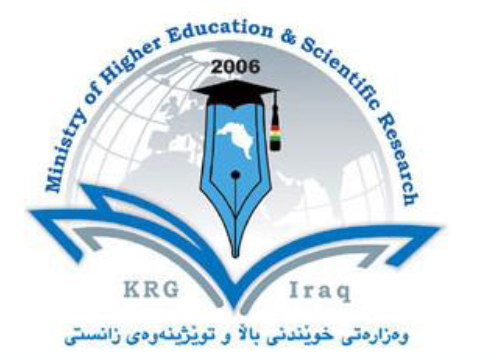 Salahaddin UniversityCollege of Agricultural engineering &sciencesDepartment of food technology ErbilCOURSE BOOKDairy microbiology  (Practical)Third  year studentFirst semester-academic year 2021-2022Course BookSyllabusNoteAll lectures are explained by power point, animation and video, also white board will be used for explanation.Students are required to conduct two exams in fall semester in the practical microbiology part. The mean of two exams will be out of (10)marks  and (5)marks for activity for practical part ,with general total (15)marks.The final exam will be out of (20)marks.  Pattern of questions and answers :Q1/ Define the staining and enumerate types of staining techniques. (15 marks)                                                                                             Q2/Answer the following question:A/Classification types of media According to Composition (enumerate only four). B/Write two major pathogens mycobacteria.                     (20 marks)Q3/Match the Column A with Column B chosen correct phrase:          (25 marks)                                      (Answer)1Q1/procedure that  applies colored chemicals called dyes  to the specimen in order to facilitate identification.1-Simple staining(  morphological shape & arrangement)    2-Differential staining (acid faststain,gram stain, spore and capsule stain) Q2/A-Simple media, enriched media, selective ,differential ,biochemical reaction. B/Mycobacterium tuberculosis) Mycobacterium leprae ( Q3/ 1-f ,     2-j,     3-a,        4-d,      5-c,  6-h,   7-I,   8-g,    9-e ,    10-bCourse titleMicrobiology(practical)Microbiology(practical)Microbiology(practical)Microbiology(practical)Lecturer in chargeDept/ CollegeAgricultural engineering &sciences  Agricultural engineering &sciences  Food technology Food technology Contact detailsTel:                        Tel:                        Email: zhyan.hamasadeq@su.edu.krd Email: zhyan.hamasadeq@su.edu.krd Course link in the UniversityCoordinator’s nameZhyan Othman (Practically Lecture)Zhyan Othman (Practically Lecture)Zhyan Othman (Practically Lecture)Zhyan Othman (Practically Lecture)Contact detailsTel:     07504086185  Tel:     07504086185  Email: zhyanothman@gmail.comEmail: zhyanothman@gmail.comCourse Content:     Identify the instruments and tools used in microbiology laboratory, microscope parts and it's function ,types of sterilization and importance of sterilization, composition and classification of culture ,staining and preparation of smear ,simple staining , gram staining , acid fast staining, capsule staining, endospore stainingMethods for isolating bacteria, antimicrobial susceptibility test , study characteristics of Streptococci sp. ,Staphylococci sp. and Escherichia coliCourse Content:     Identify the instruments and tools used in microbiology laboratory, microscope parts and it's function ,types of sterilization and importance of sterilization, composition and classification of culture ,staining and preparation of smear ,simple staining , gram staining , acid fast staining, capsule staining, endospore stainingMethods for isolating bacteria, antimicrobial susceptibility test , study characteristics of Streptococci sp. ,Staphylococci sp. and Escherichia coliCourse Content:     Identify the instruments and tools used in microbiology laboratory, microscope parts and it's function ,types of sterilization and importance of sterilization, composition and classification of culture ,staining and preparation of smear ,simple staining , gram staining , acid fast staining, capsule staining, endospore stainingMethods for isolating bacteria, antimicrobial susceptibility test , study characteristics of Streptococci sp. ,Staphylococci sp. and Escherichia coliCourse Content:     Identify the instruments and tools used in microbiology laboratory, microscope parts and it's function ,types of sterilization and importance of sterilization, composition and classification of culture ,staining and preparation of smear ,simple staining , gram staining , acid fast staining, capsule staining, endospore stainingMethods for isolating bacteria, antimicrobial susceptibility test , study characteristics of Streptococci sp. ,Staphylococci sp. and Escherichia coliCourse Content:     Identify the instruments and tools used in microbiology laboratory, microscope parts and it's function ,types of sterilization and importance of sterilization, composition and classification of culture ,staining and preparation of smear ,simple staining , gram staining , acid fast staining, capsule staining, endospore stainingMethods for isolating bacteria, antimicrobial susceptibility test , study characteristics of Streptococci sp. ,Staphylococci sp. and Escherichia coliCourse Objectives:       By taking this course and at the end of this course ,students will be able to:1-Know parts of the light microscope and the function of each part.2-Understanding principles and methods of sterilization relative to general microbiology.3-Preparing a bacterial smear from a culture grown in broth and a culture grown in broth.4- Know the differences between simple staining and differential staining.5-The students be able to prepare culture medium and culturing microorganisms, know the terms that used to describe characteristics of culture and using streaking technique.Course Objectives:       By taking this course and at the end of this course ,students will be able to:1-Know parts of the light microscope and the function of each part.2-Understanding principles and methods of sterilization relative to general microbiology.3-Preparing a bacterial smear from a culture grown in broth and a culture grown in broth.4- Know the differences between simple staining and differential staining.5-The students be able to prepare culture medium and culturing microorganisms, know the terms that used to describe characteristics of culture and using streaking technique.Course Objectives:       By taking this course and at the end of this course ,students will be able to:1-Know parts of the light microscope and the function of each part.2-Understanding principles and methods of sterilization relative to general microbiology.3-Preparing a bacterial smear from a culture grown in broth and a culture grown in broth.4- Know the differences between simple staining and differential staining.5-The students be able to prepare culture medium and culturing microorganisms, know the terms that used to describe characteristics of culture and using streaking technique.Course Objectives:       By taking this course and at the end of this course ,students will be able to:1-Know parts of the light microscope and the function of each part.2-Understanding principles and methods of sterilization relative to general microbiology.3-Preparing a bacterial smear from a culture grown in broth and a culture grown in broth.4- Know the differences between simple staining and differential staining.5-The students be able to prepare culture medium and culturing microorganisms, know the terms that used to describe characteristics of culture and using streaking technique.Course Objectives:       By taking this course and at the end of this course ,students will be able to:1-Know parts of the light microscope and the function of each part.2-Understanding principles and methods of sterilization relative to general microbiology.3-Preparing a bacterial smear from a culture grown in broth and a culture grown in broth.4- Know the differences between simple staining and differential staining.5-The students be able to prepare culture medium and culturing microorganisms, know the terms that used to describe characteristics of culture and using streaking technique.     Course Reading List and References‌     Course Reading List and References‌     Course Reading List and References‌     Course Reading List and References‌     Course Reading List and References‌Main referencesMain referencesUseful referencesUseful referencesMagazines and review (Internet)-Cowan M.K and Talaro K.P(2006).Microbiology a systems Approach.McGraw-Hill.-Cowan M.K and Talaro K.P(2006).Microbiology a systems Approach.McGraw-Hill.Burton E.P and Michael J.L(1999).Exercises for the Microbiology Laboratory.Morton Publishing CompanyUnited States of AmericaBurton E.P and Michael J.L(1999).Exercises for the Microbiology Laboratory.Morton Publishing CompanyUnited States of AmericaIndian journal of microbiology-Kinaka Sharma (2008).Manual of Microciology Tools& Techniques.Second Edition.Ane Books India.-Kinaka Sharma (2008).Manual of Microciology Tools& Techniques.Second Edition.Ane Books India.Talaro K.and T.Arthur(1996).Foundation in Microbiology Basic principles.Time Mirror Higher Education Group,Inc.Talaro K.and T.Arthur(1996).Foundation in Microbiology Basic principles.Time Mirror Higher Education Group,Inc.http://www.microbiology-journal.com- L.M.,,Harley J.P.and Klein D.A.(2005). Microbiology 6th ed.WCB/McGraw-Hill.- L.M.,,Harley J.P.and Klein D.A.(2005). Microbiology 6th ed.WCB/McGraw-Hill.http://www. e-journal.org/.microbiology/No.Title of the SubjectLecturer's name  Week 1 Coarse book & Lab safety Zhyan Othman Week 2Control of microorganisms &Chemical methodsZhyan Othman Week 3Bacterial cultural characteristicsZhyan Othman Week 4Microscope parts &simple stainingZhyan Othman Week 5ExamZhyan Othman Week 6Bacterial stainingGram stainingZhyan Othman Week 7Acid fast stainingZhyan Othman Week 8Culture media&Streak plate methodZhyan Othman Week 9ExamZhyan Othman Column AColumn B1-Fungicide  a-Ozone2-Heavy metals b-65oC for 30 minutes3-Oxidizing agents c-contains gelatin and agar 1-5%4-Heatd-Physical Methods5-Solid  media e-له ناوبردنى مايكروب 6-Basic Dyesf-An agent that kills fungi7-Crystal Violetg- Waxy cell walls8-acid- fast stainh-chromophore is the positive ion dye.9-Disinfictioni-Gram stain10- Pasteurizationj-silver , mercury and copper